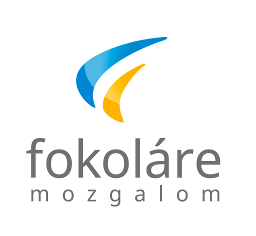      AZ ÉLET IGÉJE	2017. augusztus„Az Úr jóságos mindenkihez, telve irgalommal minden iránt, amit alkotott.” (Zsolt 145,9)Ez a zsoltár dicsőítő ének, az Úr királyságát magasztalja, mert uralmának nem lesz vége: örök és hatalmas, de irgalmas és jóságos. Inkább olyan, mint egy hozzánk, gyermekeihez közel álló apa, mintsem egy hatalmas uralkodó.Istenről szól ez a himnusz, túláradó, anyai gyöngédségéről: irgalmas, megfontolt a haragban, telve szeretettel, jóságos mindenki iránt…Jóságát megmutatja Izrael népének, és kiterjeszti minden művére, amelyet keze alkotott, minden emberre és minden teremtményre.A zsoltáros a vers végén arra hív minden élőt, hogy kapcsolódjon be dicsőítő énekébe, hogy egyre több hang harmóniája hirdesse:„Az Úr jóságos mindenkihez, telve irgalommal minden iránt, amit alkotott.”Isten a teremtett világot rábízta a férfi és a nő dolgos kezére: számunkra olyan ez, mint egy nyitott könyv, amelyben jóságáról olvashatunk. Meghívott, hogy együttműködjünk vele, a Teremtővel, és szeretet-tervét követve további oldalakat írjunk az igazságról és a békéről.Ám sajnos a közöny és az önzés miatt megsebzett embereket látunk magunk körül, akik sokszor ki vannak szolgáltatva. A teremtett környezetünk esetében sincs ez másképp, mert féktelenül fölemésztik a környezeti erőforrásokat saját érdekükben és a közjó kárára.Az utóbbi években keresztény körökben tudatára ébredtünk és jobban odafigyelünk, hogy tiszteljük a teremtett világot. Gondoljunk csak a különböző felhívásokra egyházi vezetők részéről, amelyek arra buzdítanak, hogy fedezzük fel a természetben az isteni jóság tükörképét, és tekintsük azt az egész emberiség örökségének.I. Bartolomaiosz ökumenikus pátriárka így írt erről tavaly a teremtéssel való törődés világnapjára küldött üzenetében: „Állandó éberségre van szükség, képzésre és tanításra, hogy világos legyen számunkra az összefüggés a jelenlegi ökológiai válság és az emberi szenvedés között […], amely […] az általunk is megélt környezeti krízis eredménye és gyümölcse. Vissza kell tehát térnünk a régóta ismert szépségekhez […]: mértékletesség és önmegtartóztatás, ez az egyetlen út, amely a természeti környezetünkkel való bölcs bánásmódhoz vezet. A féktelen mohóság ugyanis, hogy anyagi szükségleteinket kielégítsük, az ember lelki elszegényedéséhez vezet, és ezzel együtt jár a természeti környezetünk elpusztítása is.” Ferenc pápa pedig Laudato si’ kezdetű enciklikájában írja: „A természet gondozása olyan életstílus része, amely magában foglalja az együttélés és a közösségalkotás képességét. Jézus emlékeztetett minket arra, hogy Isten a mi közös Atyánk, és ez testvérekké tesz minket. A testvéri szeretet csak ingyenes lehet. […] Ugyanez az ingyenesség késztet minket arra, hogy szeressük és elfogadjuk a szelet, a napot vagy a felhőket, még ha nem is vetik ellenőrzésünk alá magukat. […] Ismét át kell éreznünk, hogy szükségünk van egymásra, felelősséggel tartozunk másokért és a világért, továbbá megéri jónak és tisztességesnek lenni.” Használjuk ki tehát a szabadidőnket, amikor nem dolgozunk, és minden más lehetőséget a nap folyamán, hogy feltekintsünk az égre, a fenséges csúcsokra, a tenger végtelenségére, vagy akár csak egy kis fűszálra, amely az út szélén kibújt. Ez segít, hogy felismerjük a Teremtő nagyságát, aki az életet szereti, és újra megtaláljuk reménységünk okát az ő végtelen jóságában, mely mindent átölel és figyelemmel kísér.Családunkkal együtt éljünk mértékletesen, tiszteletben tartva környezetünket, mások szükségleteit, hogy gazdagodjunk a szeretetben. Osszuk meg szegényebb testvéreinkkel a föld termését és munkánk gyümölcsét, mert ezzel teszünk tanúságot az élet teljességéről és öröméről, legyünk gyengédek, jóindulatúak, akik megbékéltek környezetükkel.Letizia Magri